АКТоб оказании Услуг связи(за отчетный период с	01.10.2022	по	31.08.2023	)Мы, нижеподписавшиеся, от лица 	ПАО "Ростелеком"	(наименование организации-исполнителя)(должность в именительном падеже)	(Фамилия, Имя, Отчество в именительном падеже)(далее – Исполнитель), в лице, действующего (-ей)на основании 	доверенности № 0601/29/5/23 от 31.01.2023	(Основание деятельности Исполнителя)с одной стороны,и	Муниципальное бюджетное общеобразовательное учреждение "Екатеринославская средняя общеобразовательная школа"	(наименование организации-получателя - социально значимого объекта)(далее – Представитель СЗО), в лице(должность в именительном падеже)(Фамилия, Имя, Отчество в именительном падеже), действующего (-ей) на основании 	Устава	(Основание деятельности представителяСЗО)с другой стороны,составили настоящий акт о том, что социально значимому объекту оказаны следующие Компоненты услуги в соответствии с условиями Контракта от 	30.12.2021	№	0410/151	и полученной Заявкой № 	10	от 	30.09.2022	(редакция №	5	от	31.08.2023	)Компонент Услуги связи «Передача данных»	 	 	требуется	;(Указать Компоненты услуги, которые должны быть оказаны социально значимому объекту в соответствии с Заявкой)	(требуется/не требуется)Компонент Услуги связи «Предоставление доступа»	не требуется      ;(Указать Компоненты услуги, которые должны быть оказаны социально значимому объекту в соответствии с Заявкой)	(требуется/не требуется)Компонент Услуги связи «Передача данных L2»	 	 	требуется	;(Указать Компоненты услуги, которые должны быть оказаны социально значимому объекту в соответствии с Заявкой)	(требуется/не требуется)Компонент Услуги связи «Организация канала L2»	 	    не требуется      .(Указать Компоненты услуги, которые должны быть оказаны социально значимому объекту в соответствии с Заявкой)	(требуется/не требуется)*- в соответствии с утвержденной Методикой проведения приемо-сдаточных испытаний, разработанной согласно требованию п. 7.1 Технического задания.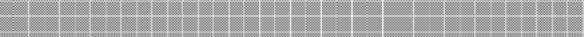 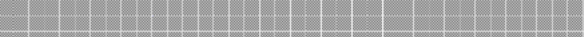 от Исполнителя:	от Представителя СЗО:Заместитель директора филиала - Директор по работе с корпоративным и государственным сегментами Оренбургского 	филиала ПАО "Ростелеком"		 	директор	(должность)	(должность)Пузина Е. А.	Тарасов И. И.(подпись)	(ФИО)	(подпись)	(ФИО)Оператор ЭДО ООО "Компания "Тензор"    	ДОКУМЕНТ ПОДПИСАН ЭЛЕКТРОННОЙ ПОДПИСЬЮ	Идентификатор: 8cb09394-30ae-4f9f-b0b6-61ef15ce3080№объекта из перечня СЗОСубъект Российской ФедерацииТип населённого пунктаАдрес учрежденияШиротаДолготаПолное наименование учрежденияКомпонент Услуги связи«Передача данных»(Оказана/Не оказана)Компонент Услуги связи«Предоставление доступа»(Оказана/Не оказана)Компонент Услуги связи«Передача данных L2»(Оказана/Не оказана)Компонент Услуги связи«Организация канала L2»(Оказана/Не оказана)Скорость подключения (Мбит/с)Технология подключения (ВОЛС/спутник/БШПД)Точка присоединения к ЕСПД порт №Перечень проверенных запрещенных URLресурсов*Перечень проверенных разрешённых URLресурсов*Доступность информационной системы*16510Оренбургская областьСелоОренбургская область, Тюльганский район, с. Екатеринославка, ул. Мельник, 47а52.28217356.046771Муниципальное бюджетное общеобразовательное учреждение "Екатеринославская средняя общеобразовательная школа"ОказанаНе оказанаОказанаНе оказана50ВОЛС460000, г. Оренбург, ул. Терешковой, 10 ORNBRGR11 xe3/0/0, xe4/1/1, ORNBRGR12 xe4/2/1, xe4/2/2https://vk.comhttps://pornhub.com http://worldoftanks.ruhttps://www.gosuslugi.ruhttps://sferum.ru https://edu.gov.ruДоступнаДата НАЧАЛА оказания компонента УслугиДата НАЧАЛА оказания компонента УслугиДата ОКОНЧАНИЯ оказания компонента УслугиДата ОКОНЧАНИЯ оказания компонента УслугиПлановаяФактическаяПлановаяФактическаяКомпонент Услуги связи «Передача данных»01.10.202201.10.202231.08.202331.08.2023Компонент Услуги связи "Предоставления доступа"--------Компонент Услуги связи «Передача данных L2»01.10.202201.10.202231.08.202331.08.2023Компонент Услуги связи "Организация канала L2"--	----	--Период №1 приостановки оказания Услуг «Передача данных» / «Передача данных L2» (в случае, если он был ) с--по--Период №2 приостановки оказания Услуг «Передача данных» / «Передача данных L2» (в случае, если он был ) с--по--Период №3 приостановки оказания Услуг «Передача данных» / «Передача данных L2» (в случае, если он был ) с--по--Замечания (претензии, особое мнение) – при наличии:ПОДПИСАНОПАО "РОСТЕЛЕКОМ", Пузина Екатерина Алексеевна, Заместитель директора филиала-Директор по работе с корпоративным и государственным сегментами01.09.23 12:34 (MSK)Сертификат 0127E3BA00CBAE1B8249C20B076E6B9350УТВЕРЖДЕНОМУНИЦИПАЛЬНОЕ БЮДЖЕТНОЕ ОБЩЕОБРАЗОВАТЕЛЬНОЕ УЧРЕЖДЕНИЕ "ЕКАТЕРИНОСЛАВСКАЯ СРЕДНЯЯ ОБЩЕОБРАЗОВАТЕЛЬНАЯ ШКОЛА", Тарасов ИгорьИванович, Директор11.09.23 10:46 (MSK)Сертификат 00ED4374097FF3EB12F99FA701F1A1F248